Attainment and Progress of Pupils 2018-2019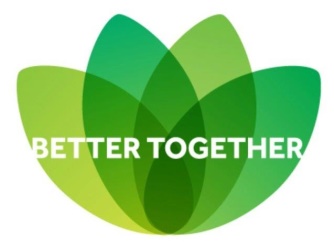 Key Stages 1 & 2SchoolKS1(TA)National KS1(2019)SchoolKS2 (Tests)NationalKS2(Tests)KS2 School Progress +/-KS2 National Progress+/-PHONICSPHONICSPHONICSPHONICSPHONICSPHONICSPHONICS% at expected score85%82%Average Phonics score34.133.8READINGREADINGREADINGREADINGREADINGREADINGREADINGAt the National Standard70%75%74%73%1.10Above the National Standard18%25%19%27%Scaled Score 103.8104.4MATHSMATHSMATHSMATHSMATHSMATHSMATHSAt the National Standard83%76%90%79%5.20Above the National Standard25%22%39%27%Scaled Score108.5105.1WRITINGWRITINGWRITINGWRITINGWRITINGWRITINGWRITINGAt the National Standard70%77%79%78.3%1.70Above the National Standard15%15%26%20%SPAGSPAGSPAGSPAGSPAGSPAGSPAGAt the National Standard72%n/a77%78%Above the National Standard18%n/a36%36%Scaled ScoreRWM CombinedRWM CombinedRWM CombinedRWM CombinedRWM CombinedRWM CombinedRWM CombinedAt the National Standard68%65%74%65%Above the National Standard15%11%13%11%